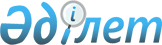 "Орталықтан төленетін зейнетақы төлемдерін, мемлекеттік әлеуметтік жәрдемақылар мен мемлекеттік арнаулы жәрдемақыларды тағайындауды және төлеуді ұйымдастырудың тәртібі туралы  нұсқаулықты бекіту туралы" Қазақстан Республикасы Еңбек және халықты әлеуметтік қорғау Министрінің 2001 жылғы 25 наурыздағы N 17-ө бұйрығына толықтырулар мен өзгерістер енгізу туралы
					
			Күшін жойған
			
			
		
					Қазақстан Республикасы Еңбек және халықты әлеуметтік қорғау министрінің 2005 жылғы 16 маусымдағы N 162-ө Бұйрығы. Қазақстан Республикасының Әділет министрлігінде 2005 жылғы 17 маусымда тіркелді. Тіркеу N 3679. Бұйрықтың күші жойылды - ҚР Еңбек және халықты әлеуметтiк қорғау министрiнiң 2006 жылғы 29 желтоқсандағы N 311-ө бұйрығымен.

       Ескерту. Күші жойылды - ҚР Еңбек және халықты әлеуметтiк қорғау министрiнiң 2006 жылғы 29 желтоқсандағы N 311-ө бұйрығымен.      Зейнетақы төлемдерін тағайындаудың және төлеудің тәртібін "Қазақстан Республикасында зейнетақымен қамсыздандыру туралы" Қазақстан Республикасының Заңымен сәйкестікке  келтіру мақсатында  БҰЙЫРАМЫН: 

      1. "Орталықтан төленетін зейнетақы төлемдерін, мемлекеттік әлеуметтік жәрдемақылар мен мемлекеттік арнаулы жәрдемақыларды тағайындау мен төлеуді ұйымдастырудың тәртібі туралы нұсқаулықты бекіту туралы" Қазақстан Республикасы Еңбек және халықты әлеуметтік қорғау Министрінің 2001 жылғы 25 наурыздағы N 17-ө бұйрығына (Нормативтік құқықтық актілердің Мемлекеттік тіркеу тізілімінде N 1432 тіркелген, Қазақстан Республикасы орталық атқарушы және өзге де мемлекеттік органдары нормативтік құқықтық актілері бюллетенінде (2001 ж., N 20, 396-құжат) Қазақстан Республикасы Еңбек және халықты әлеуметтік қорғау Министрінің 2001 жылғы 19 сәуірдегі N 71-ө, 2003 жылғы 5 мамырдағы N 92-ө, 2004 жылғы 9 желтоқсандағы N 293-ө бұйрықтарымен енгізілген өзгерістерімен жарияланған) мынадай толықтырулар мен өзгерістер енгізілсін: 

      атауындағы және 1-тармақтағы "зейнетақы төлемдерін" деген сөздерден кейін "мемлекеттік базалық зейнетақы төлемдерін," деген сөздермен толықтырылсын; 

      көрсетілген бұйрықпен бекітілген Орталықтан төленетін зейнетақы төлемдерін, мемлекеттік әлеуметтік жәрдемақылар мен мемлекеттік арнаулы жәрдемақыларды тағайындау мен төлеуді ұйымдастырудың тәртібі туралы нұсқаулықта (бұдан әрі - Нұсқаулық): 

      атауындағы және 1-бөлімнің бірінші абзацтағы "зейнетақы төлемдерін" деген сөздерден кейін "мемлекеттік базалық зейнетақы төлемдерін," деген сөздермен толықтырылсын; 

      15-тармақтағы "зейнетақының ең төмен мөлшерінің" деген сөздерден кейін "мемлекеттік базалық зейнетақы төлемінің мөлшері" деген сөздермен толықтырылсын; 

      20-тармақ мынадай редакцияда жазылсын: 

      "20. Министрлік өткен айдың зейнетақы мен жәрдемақы төлемдеріне арналған қаражатты республикалық ЗТМО-ға қазынашылықтың рұқсатымен бөлінген сомалар шегінде аударады. Аудару бекітілген төлем кестесіне сәйкес жүргізіледі."; 

      34-тармақ мынадай редакцияда жазылсын: 

      "34. ЗТМО филиалы республикалық ЗТМО-ға жерлеу жәрдемақылары төлеміне күн сайынғы тапсырыс-қажеттілікті N 11 және 11 а нысандары бойынша (алушы жеке тұлғалар бойынша), N 11 б, 11 в нысандары бойынша (алушы заңды тұлғалар бойынша) және шығуға арналған жиынтық тапсырыс-қажеттілікті N 4 г нысаны бойынша қызмет көрсетуші банктің бөлімшелері бойынша ұсынады (N 21, N 22, N 22-1, N 22-2-қосымшалар)."; 

      Нұсқаулыққа N 1-қосымшадағы ("жасы бойынша зейнетақыны;") деген сөздері "жасына байланысты зейнетақы төлемдерін, мемлекеттік базалық зейнетақы төлемдерін;" деген сөздермен ауыстырылсын; 

      Нұсқаулыққа N 2-қосымша мынадай мазмұндағы 1-1-тараумен толықтырылсын: 

      "1-1. Мемлекеттік базалық зейнетақы төлемі 

      1. Жеке куәлігінің көшірмесі; 

      2. Өтініш."; 

      Нұсқаулыққа N 5-қосымша осы бұйрықтың 1-қосымшасына сәйкес жаңа редакцияда жазылсын; 

      нұсқаулыққа N 7-қосымша мынадай мазмұндағы 1-1 тармақпен толықтырылсын: 

      "1-1. Мемлекеттік базалық зейнетақы төлемі"; 

      нұсқаулыққа N 9-қосымша осы бұйрықтың 2-қосымшасына сәйкес жаңа редакцияда жазылсын; 

      нұсқаулыққа N 10-қосымшадағы "(ең төмен зейнетақы мөлшерін" деген сөздерден кейін ", мемлекеттік базалық зейнетақы төлемінің мөлшері" деген сөздермен толықтырылсын; 

      нұсқаулыққа N 14-қосымша осы бұйрықтың 3-қосымшасына сәйкес жаңа редакцияда жазылсын; 

      N 15-қосымшаның мәтіні бойынша "зейнетақылардың" деген сөзден кейін "мемлекеттік базалық зейнетақы төлемінің" деген сөздермен толықтырылсын; 

      осы бұйрықтың 4, 5-қосымшаларына сәйкес N 22-1, N 22-2-қосымшалармен толықтырылсын. 

      2. Осы бұйрық ресми жарияланған күнінен бастап қолданысқа енгізіледі.       Министр 

                                         Қазақстан Республикасы 

                                     Еңбек және халықты әлеуметтік 

                                           қорғау Министрінің 

                                        2005 жылғы 16 маусымдағы 

                                      N 162-ө бұйрығына 1-қосымша                                               N 5-қосымша       Коды_____________        ҚР ЕХӘМ_________________облысы бойынша департаментінің 

               200___ж.____ _____________N______  ШЕШІМІ 

                          ісінің N _____________ 1. Тағайындау (өзгерту немесе тағайындаудан бас тарту) туралы 

___________________________________________________________________ 

             (зейнетақы немесе жәрдемақы екенін көрсету) Азамат ____________________________________________________________ 

Жынысы ___  Туған күні 200__ ж. "___"______ 

Отбасының жұмысқа жарамсыз мүшелері________, соның ішінде тұлдыр 

жетімдер ________ 

Өтініш жасалған күні 200__ ж. "___" ________N ____ 

_________жыл еңбек стажы қажет етіледі. 

Асыраушысының қайтыс болған күні _______ж. "___" ___________ 

Қаза тапқан (қайтыс болған) адамның отбасы ________________________ 

                                             (қайтыс болу себебі) 

____(98 ж., 01.01 дейін)_____жыл____ай_____күн расталды 

N 1 Тізім бойынша стажы ____ жыл _____ ай _____күн 

Мүгедектік тобы _____ 

Ауру себебі _______________________________________________________ 

___ж. бастап ____ж. дейін _______теңге орташа айлық табысы ұсынылды 

____ж. бастап ___ж. дейін ______теңге орташа айлық табысы есептелді 

____ жылғы N ____Заңының ___тармағының ____ бабына сәйкес зейнетақы 

(жәрдемақы) тағайындалсын _________________________________________ 

   (адамдар санаттары, мүгедек немесе қайтыс болған асыраушылар) __________________ теңге зейнетақының негізгі мөлшері 60% 

__________________теңге мөлшеріндегі экологиялық үстеме ақы 

__ж. бастап ___ж. дейін ___ айлық зейнетақы (жәрдемақы) мөлшері____ 

_____________________________________________________________ теңге 

                       (жазбаша сомасы) 2. ____жылғы N___ Заңының ___тармағының ____ бабына сәйкес базалық 

зейнетақы  тағайындалсын 

___ ж. бастап ___ж. дейін ______ айлық зейнетақы мөлшері __________ 

_____________________________________________________________ теңге 

                        (жазбаша сомасы) 3. _________________________________________ ұстап қалу жүргізіледі 

   (ұстап қалудың түрі, алынған сома, % қатынасы) 200__ж. "___"______________ бастап 200___ж. "__"_____________ дейін 

__теңге сомадағы ұстап қалудан кейінгі зейнетақы(жәрдемақы) мөлшері 4.________________________________________________________ азаматқа 

                (тегі, аты, әкесінің аты, мекен-жайы) 

___________________________________________________________________ 

                             (кімдерге) 

__________________________________________________________ мөлшерде 

_____ адамға 200__ж., "___"________ бастап жәрдемақы үлесі бөлінсін 

өтініш жасаған күні 200 ___ж. "___" __________ N ________ 

5. Зейнетақы (жәрдемақы) тағайындаудан бас тарту __________________ 

                                                       (негіз) М.О. Департамент директоры  _____________   _________________ 

                                (қолы)          (тегі) 

Басқарма (бөлім) бастығы    _____________   _________________ 

                                (қолы)          (тегі) 

Тағайындау жөніндегі маман  _____________   _________________ 

                                (қолы)          (тегі) М.О. ЗТМО бөлім бастығы     _____________   _________________ 

                                (қолы)          (тегі) 

Бас маман                   _____________   _________________ 

                                (қолы)          (тегі) 

                                                 бұйрыққа 2-қосымша                                                      N 9-қосымша 

                                                     N 4 нысаны                       200_жылғы _______________    кестенің жалғасы          Әлеуетті құрылымдарды қоспағанда 

      Бөлім бастығы 

      Бас маман 

                                                 бұйрыққа 3-қосымша                                                      N 14-қосымша     ЗТМО ______ облыстық филиалының _________ бөлімі бойынша  

     зейнетақы мен жәрдемақыға арналған 200 __ жыл үшін 

                       жиынтық қажеттілік    кестенің жалғасы          Әлеуетті құрылымдарды қосқанда 

      Бөлім бастығы 

      Бас маман 

                                                бұйрыққа 4-қосымша                                                   N 22-1 қосымша 

                                                   N 11 б нысаны        Қайтыс болуына байланысты қосымша жиынтық өтінім 

                ________________________________ 

                    "____" __________ 2005 жыл 

                          N ___________          Филиал директоры _____________________________________ 

      Бас бухгалтер ________________________________________ 

      Бөлім бастығы ________________________________________ 

      Орындаушы ____________________________________________ 

      Тел. 

                                                бұйрыққа 5-қосымша                                                   N  22-2 қосымша 

                                                   N 11 в нысаны          2005 жылғы "____" ________ жерлеуге арналған 

     жәрдемақы төлеуге _______________________ облысының 

         _________________ ауданының жерлеуге арналған 

                      жәрдемақы алушыларының 

               N ___________ тізім-тізімдемесі         ЗТМО аудан (қала) бөлімшесінің бастығы ______________________ 
					© 2012. Қазақстан Республикасы Әділет министрлігінің «Қазақстан Республикасының Заңнама және құқықтық ақпарат институты» ШЖҚ РМК
				ағымдағы жылдағы 

берешектер ағымдағы жылдағы 

берешектер ағымдағы жылдағы 

берешектер ағымдағы жылдағы 

берешектер зейнет- 

керлер 

саны ағымдағы 

ай үшін 

зейнетақы 

төлеуге 

қажет- 

тілік зейне- 

тақыны 

төлеу 

бойынша ұстап 

қалулар 

бойынша интер- 

нат 

үйлері түзеу 

меке- 

мелері зейнет- 

керлер 

саны ағымдағы 

ай үшін 

зейнетақы 

төлеуге 

қажет- 

тілік зейнетақы базалық 

зейнетақы мүге- 

дектік асырау- 

шысынан 

айрылу әлеу- 

меттік 

жасы МӘЖ 

барлығы САЖ (N1 

Тізім) Барлығы аудару 

үшін 

ұстап 

қалулар 

сомасы интернат 

үйлерінде 

тұратын- 

дарға 

зейнетақы 

сомалары түзеу меке- 

мелерінде 

жазасын 

өтеп жүрг. 

зейнетақы 

төлемдер 

сомасы эколо- 

гиялық 

үстеме 

ақылар 

сомасы қайтыс 

болуына 

байла- 

нысты 

алынбай 

қалған 

зейнетақы 

мөлшері ақша 

қара- 

жатына 

жалпы 

қажет ағымдағы жылдағы берешектер ағымдағы жылдағы берешектер ағымдағы жылдағы берешектер ағымдағы жылдағы берешектер зейнет- 

керлер 

саны ағымдағы 

ай үшін 

зейнетақы 

төлеуге 

қажет- 

тілік зейне- 

тақыны 

төлеу 

бойынша ұстап 

қалулар 

бойынша интернат 

үйлері түзеу 

меке- 

мелері зейнет- 

керлер 

саны ағымдағы 

ай үшін 

зейнетақы 

төлеуге 

қажет- 

тілік зейнетақы базалық 

зейнетақы мүге- 

дектік асырау- 

шысынан 

айрылу әлеу- 

меттік 

жасы МӘЖ 

барлығы САЖ (N1 

Тізім) Барлығы аудару 

үшін 

ұстап 

қалулар 

сомасы интернат 

үйлерінде 

тұратын- 

дарға 

зейнетақы 

сомалары түзеу меке- 

мелерінде 

жазасын 

өтеп жүрг. 

зейнетақы 

төлемдер 

сомасы эколо- 

гиялық 

үстеме 

ақылар 

сомасы қайтыс 

болуына 

байла- 

нысты 

алынбай 

қалған 

зейнетақы 

мөлшері ақша 

қара- 

жатына 

жалпы 

қажет NN Бөлім- 

шенің 

коды Қала, 

аудан Заңды 

тұлғаның 

дерек- 

темелері Заңды 

тұлғаның 

дерек- 

темелері Заңды 

тұл- 

ғаның 

атауы Қайтыс 

бол- 

ғандар 

саны Ағым- 

дағы 

айға 

қажет- 

тілік Жерлеуге 

арналған 

ақшалай 

қара- 

жатқа 

жалпы 

қажет- 

тілік NN Бөлім- 

шенің 

коды Қала, 

аудан ББК ЖБК Заңды 

тұл- 

ғаның 

атауы Қайтыс 

бол- 

ғандар 

саны Ағым- 

дағы 

айға 

қажет- 

тілік Жерлеуге 

арналған 

ақшалай 

қара- 

жатқа 

жалпы 

қажет- 

тілік Жиынт. N 

р/р Зей- 

нетақы 

ісінің 

N Қайтыс болған 

адамның толық т.а.ә. Қайтыс болған 

адамның толық т.а.ә. Қайтыс болған 

адамның толық т.а.ә. Қайтыс болған 

адамның толық т.а.ә. Жер- 

леген 

заңды 

тұл- 

ғаның 

атауы Төлеуге 

тиіс 

жерлеуге 

арналған 

жәрде- 

мақының 

сомасы N 

р/р Зей- 

нетақы 

ісінің 

N тегі аты әке- 

сінің 

аты Туған 

күні Жер- 

леген 

заңды 

тұл- 

ғаның 

атауы Төлеуге 

тиіс 

жерлеуге 

арналған 

жәрде- 

мақының 

сомасы 